О создании комиссии по проведению 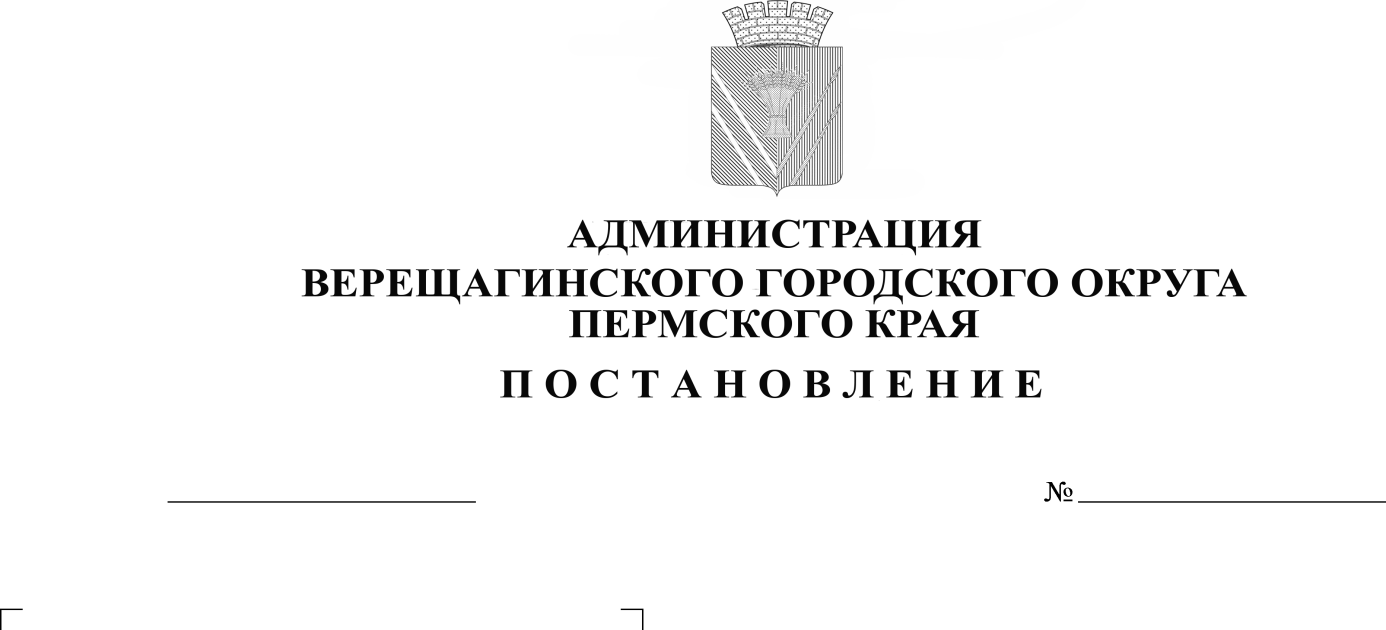 осмотра жилых домов в целях предоставления земельных участков,находящихся в государственной или муниципальной собственностиВ соответствии с Федеральным законом от 30 декабря 2021 г. № 478 – ФЗ «О внесении изменений в отдельные законодательные акты Российской Федерации», Приказом Федеральной службы государственной регистрации, кадастра и картографии от 23 марта 2022 г. № П/0100 «Об установлении порядка проведения осмотра жилого дома в целях предоставления земельного участка, находящегося в государственной или муниципальной собственности, формы акта осмотра жилого дома в целях предоставления земельного участка, находящегося в государственной или муниципальной собственности», администрация Верещагинского городского округа ПОСТАНОВЛЯЕТ:Создать комиссию по проведению осмотра жилых домов (далее – Комиссия) и утвердить её состав (прилагается).Комиссии осуществлять свою деятельность в порядке, установленном Приказом Федеральной службы государственной регистрации, кадастра и картографии от 23 марта 2022 г. № П/0100 «Об установлении порядка проведения осмотра жилого дома в целях предоставления земельного участка, находящегося в государственной или муниципальной собственности, формы акта осмотра жилого дома в целях предоставления земельного участка, находящегося в государственной или муниципальной собственности».Настоящее постановление вступает в силу со дня его подписания.Контроль исполнения настоящего постановления возложить на начальника Управления имущественных, земельных и градостроительных отношений администрации Верещагинского городского округа Пермского края Неволину Н.В.Глава городского округа-глава администрации Верещагинскогогородского округа Пермского края                                              С. В. Кондратьев2                                                                           УТВЕРЖДЕН                                                                            Постановлением администрации                                                                            Верещагинского городского                                                                            округа Пермского края                                                                            от  13.12.2022  № 254-01-01-2756СоставКомиссии по проведению осмотра жилых домов в целях предоставления земельных участков, находящихся в государственной или муниципальной собственностиНеволина Наталья Валерьевна – начальник Управления имущественных, земельных и градостроительных отношений администрации Верещагинского городского округа Пермского края –  председатель комиссии.Пеленева Елена Анатольевна – заместитель начальника Управления- начальник сектора жилищного фонда Управления имущественных, земельных и градостроительных отношений администрации Верещагинского городского округа Пермского края - заместитель председателя комиссии.Колегова Марина Ивановна – специалист 1 категории сектора архитектуры и градостроительства Управления имущественных, земельных и градостроительных отношений администрации Верещагинского городского округа Пермского края – секретарь комиссии.Члены комиссии:Сабурова Наталия Сергеевна – начальник сектора архитектуры и градостроительства Управления имущественных, земельных и градостроительных отношений администрации Верещагинского городского округа Пермского края;Патрукова Ольга Алексеевна - главный специалист сектора архитектуры и градостроительства Управления имущественных, земельных и градостроительных отношений администрации Верещагинского городского округа Пермского края;Конькова Елена Леонтьевна – начальник отдела земельных отношений Управления имущественных, земельных и градостроительных отношений администрации Верещагинского городского округа Пермского края;Пасынкова Елена Станиславовна – главный специалист отдела имущественных отношений Управления имущественных, земельных и градостроительных отношений администрации Верещагинского городского округа Пермского края;Тютикова Ирина Викторовна- директор муниципального казенного учреждения «Отдел капитального строительства».